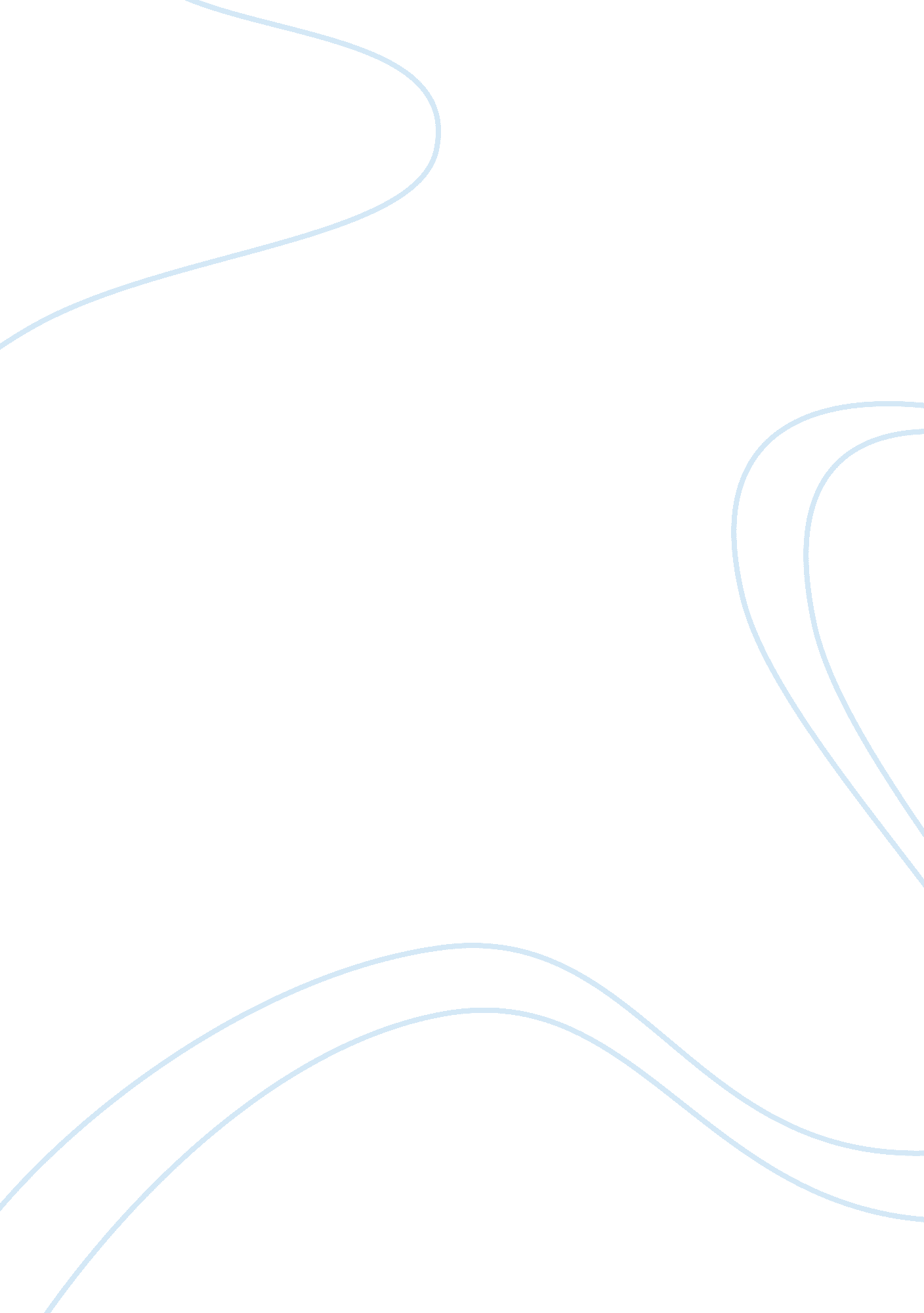 Biol 1201 wischusen learning catalytics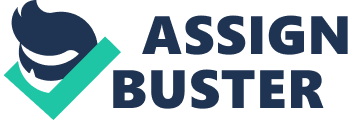 Protons and ______ are located in the nucleus of an atom, with _______ orbiting the nucleus. A. Neutrons, Protons B. Electrons, Neutrons C. Neutrons, Electrons CElectrons have a charge of? A.+1 B. 0 C. -1 CNeutrons have a mass of? A. 1 gram B. 1 dalton C. ~0 grams D. ~0 daltons BElectrons have a mass of? A. 1 gram B. 1 dalton C. ~0 grams D. ~0 daltons DElement Y has the atomic number? https://d1py7umku9kunm. cloudfront. net/assets/4072564/Sub-Atomic_Particle_image. jpg6Lithium has the atomic number 3. What is the valence of Li? A. 0 B. 1 C. 2 D. 3 E. 4 BCarbon has the atomic number 6. What is the valence of C? (Draw the structure) A. 0 B. 1 C. 2 D. 3 E. 4 EOxygen has the atomic number 8. What is the valence of O? 2Sodium has the atomic number 11. What is the valence of Na? 1Phosphorous has the atomic number 15. What is the valence of P? 3https://d1py7umku9kunm. cloudfront. net/assets/4091280/Electronegativity_Tabel. jpg The C-C bond: A. IonicB. Polar CovalentC. Covalent C8/28The molecular weight of water is: H2O = (1 X 2) + 16 = 18 daltons What is the molecular weight of CO2 A. 3 B. 22 C. 44 D. have no idea CThe molecular weight of Sucrose is: C12H22O11 A. 45 B. 182 C. 342 D. have no idea CThe molecular weight of Insulin is: C254H377N65O75S6 A. 2512 B. 5727 C. 7283 D. 9235 BHow many grams NaOH would you need to have 3. 0 Moles? 117How many grams of NaCl would you need to make 1 liter of a 1 molar solution? 56How many grams of glucose (C6H12O6) would you need to make 1 liter of a 0. 25 M glucose solution? 45True or False. Water is less dense as a liquid than a solid. FalseTrue or False. Water will adhere to a non-polar surface. FalseTrue or False. Water is a good evaporative coolant because is has a high heat of vaporization. TrueBased on the dissociation pattern Calcium Bromide is considered a/an: CaBr2 —–> Ca+ and 2Br- A. Acid B. Base C. Salt CBased on the dissociation pattern Hydrogen Fluoride is considered a/an: HF —–> H+ and F- A. Acid B. Base C. Salt ABased on the dissociation pattern Cesium Hydroxide is considered a/an: CsOH —–> Cs+ and OH- A. Acid B. Base C. Salt BBeginning with a solution of pH 8 you decrease the [H+] by a factor of 1, 000 what is the new pH of the solution? A. 3 B. 5 C. 8. 3 D. 11 DBeginning with a solution of pH 7 you increase the [H+] by a factor of 100 what is the new pH of the solution? A. 5 B. 6. 8 C. 9 D. 11 ABeginning with a solution of pOH 5 you increase the [OH-] by a factor of 1, 000 what is the new pH of the solution? 12Which of these formulas represents a carbohydrate? A. C4H8O2 B. C6H12O2 C. C6H6O2 D. C3H6O3 E. more than one F. none DFour monomers are joined to form a linear polymer (tetramer) how many bonds must be formed? A. 1 B. 2 C. 3 D. 4 E. 5 F. 6 CTwo monosaccharides are joined to form a disaccharide, as a result: A. 1 molecule of water is produced B. 1 molecule of water is consumed C. I don’t know how to answer this question AFour monomers are joined to form a polymer (tetramer), as a result: A. 1 molecule of water is produced B. 3 molecules of water are produced C. 4 molecules of water are produced D. 3 molecules of water are consumed E. 4 molecules of water are consumed BYou consume an octasaccharide and in your digestive system it is broken down into 8 glucose molecules, the result was: A. 1 molecule of water is produced B. 1 molecule of water is produced C. 7 molecules of water are produced D. 7 molecules of water are consumed E. 8 molecules of water are consumed EA polysaccharide (carbohydrate) made from 5 glucose (C6H12O6) molecules joined together would have the molecular formula: A. C6H12O6 B. C15H30O15 C. C30H60O30 D. C30H52O26 E. C30H50O25 F. I have no idea DWhich of these formulas most likely represents a lipid? A. C6H12O6 B. C5H10O5 C. C18H32O16 D. C12H24O2 E. more than one F. none DAmino Acids contain which of the following functional groups? amino carbonyl carboxyl hydroxyl amino and carbonyl amino and carboxyl carboxyl and carbonyl carboxyl and hydroxyl amino, carboxyl, and hydroxyl F 